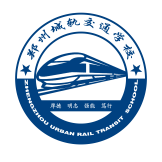 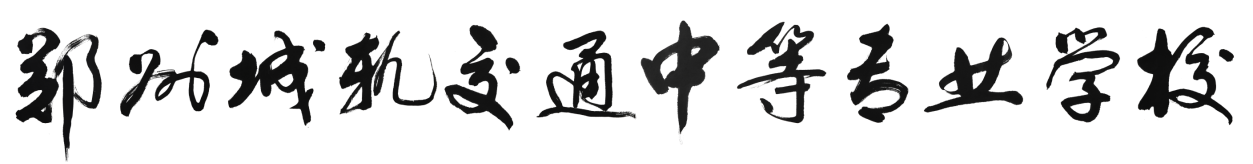 郑州城轨交通中等专业学校关于轨道机电系实训车间改造项目公开询价邀请函项目编号：ZZCG20210507项目名称：轨道机电系实训车间改造项目一、询价邀请函郑州城轨交通学校是由郑州市教育局批准成立，纳入全省统招计划的一所轨道交通类学校，专业培养城市轨道交通运营管理、交通供电、交通信号、轨道检修、列车乘务、航空服务等交通轨道类人才。学校坐落于河南省郑州市新郑新村产业园区，交通便利，环境优雅。学校发展势头强劲，管理规范，人才培养质量高。学校占地面积635亩，建筑面积30多万平方米，在校学生25000余人。根据需要，对郑州城轨交通中等专业学校轨道机电系实训车间改造项目进行公开询价，欢迎国内合格参与人参与。一、项目说明项目编号：ZZCG20210507项目名称：轨道机电系实训车间改造项目数量及主要技术要求:详见《公开询价项目介绍》。参与人资格标准：（1）参与人应具有独立法人资格，注册资金不少于人民币50万（含50万）的生产厂商或授权代理商。（2）参与人应具有装饰装修的资格及能力。在河南省范围有固定售后服务机构，具备相应的维护保养能力。（3）参与人应遵守中国的有关法律、法规和规章的规定。（4）参与人具有3年以上（包括3年）3个以上同类项目销售和良好的售后服务应用成功案例,近三年未发生重大安全或质量事故。（5）参与人须有良好的商业信誉和健全的财务制度。（6）参与人有依法缴纳税金和社会保障资金的良好记录。报价响应文件递交方式：密封报价并邮寄。报价响应文件递交截止时间：2021年5月31日下午16:00前（以参与人快递寄出时间为准）。7. 报价响应文件递交地点：郑州城轨交通中等专业学校行政楼二楼采购管理科。联系人：张永强；联系电话：18537172600现场勘查联系人：张帆   联系电话：13526791680二、参与人须知1. 所有货物均以人民币报价；2. 报价响应文件贰份，报价响应文件必须用A4幅面纸张打印，须由参与人填写并加盖公章（正本壹份副本壹份）；3. 报价响应文件用不退色墨水书写或打印，因字迹潦草或表达不清所引起的后果由参与人自负；4. 报价响应文件及所有相关资料需同时进行密封处理，并在密封处加盖公章，未做密封处理及未加盖公章的视为无效报价；5. 一个参与人只能提交一个报价响应文件。但如果参与人之间存在下列互为关联关系情形之一的，不得同时参加本项目报价：(1) 法定代表人为同一人的两个及两个以上法人；(2) 母公司、直接或间接持股50％及以上的被投资公司;(3) 均为同一家母公司直接或间接持股50％及以上的被投资公司。三、售后服务要求1. 免费保修期；            2. 应急维修时间安排；  3. 维修地点、地址、联系电话及联系人员；   四、确定成交参与人标准及原则：所投方案符合采购需求、质量和服务要求,经过磋商所报价格为合理价格的参与人为成交参与人，最低报价不作为成交的保证。公开询价项目介绍轨道实训二号楼改造方案    由于轨道二号实训楼同时三个实训车间进行上课，上课时间集中。在实训期间声音相互干扰很大，影响教学、听课效果。现根据轨道机电系提出要求进行分割封闭为四个单独的实训车间，减少相互干扰，提高教学环境和质量。现场把实训楼分割为四个独立的教学空间，具体做法为：下部用0.15m高双层轻钢龙骨石膏板隔断基层，上部做2.4m高的玻璃橱窗。剩余高度全部用双层轻钢龙骨石膏板进行封闭到顶部。然后石膏板及原有墙、顶面表面进行两遍腻子，面层涂刷两遍乳胶漆。每个隔断空间有两个单扇玻璃门，门口尺寸宽*高为0.8*2.4m。走廊采用轻钢石膏板吊顶并进行照明灯具布置。地面采用塑胶地板铺设。需提供方案效果图一份。郑州城轨交通中等专业学校关于轨道机电系实训车间改造项目报价响应文件参与人名称（公司全称）：参与人授权代表：此封面应作为报价响应文件封面1、询价响应函致：郑州城轨交通中等专业学校    根据贵方为      项目的公开询价邀请（编号）:         ，本签字代表（全名、职务）正式授权并代表我方（参与人公司名称、地址）提交下述文件正本壹份和副本壹份。(1) 分项报价表 (2) 参与人资格证明文件(3) 质保期和售后服务承诺书据此函，签字代表宣布同意如下：    1.所附详细报价表中规定的应提供和交付的货物及服务报价总价（国内现场交货价）为人民币        ，即             （中文表述）。2.参与人已详细审查全部公开询价文件，包括修改文件（如有的话）和有关附件，将自行承担因对全部询价响应文件理解不正确或误解而产生的相应后果。    3.参与人保证遵守公开询价文件的全部规定，参与人所提交的材料中所含的信息均为真实、准确、完整，且不具有任何误导性。    4.参与人将按公开询价文件的规定履行合同责任和义务。5.参与人同意提供按照采购单位可能要求的与其公开询价有关的一切数据或资料，完全理解贵方不一定要接受最低的报价或收到的任何询价响应文件。6.与本此公开询价有关的一切正式往来通讯请寄：      地址：                  邮编：                        电话：                  传真：                        参与人授权代表签字：                       参与人（公司全称并加盖公章）：                             日  期：     年    月    日2、分项报价一览表参与人：（公司全称并加盖公章）                   项目编号：货币单位：参与人授权代表（签字或盖章）：日         期：3、参与人的资格证明文件3-1关于资格的声明函
郑州城轨交通中等专业学校：关于贵方       年    月    日      （项目编号）公开询价邀请，本签字人愿意参加本次报价，提供公开询价文件中规定的                   货物，并证明提交的下列文件和说明是准确的和真实的。1．本签字人确认资格文件中的说明以及公开询价文件中所有提交的文件和材料是真实的、准确的。2．我方的资格声明正本壹份，副本壹份，随报价响应文件一同递交。参与人（公司全称并加盖公章）：                 地          址：                       邮          编：                       电  话或传  真：                        参与人授权代表：                                                       3-2 企业法人营业执照（复印件并加盖公章）郑州城轨交通中等专业学校：现附上由                         （签发机关名称）签发的我方法人营业执照复印件，该执照业经年检，真实有效。                         参 与 人（全称并加盖公章）：                                               参与人授权代表：                                                   日      期：                                4.质保期和售后服务承诺书参与人根据公开询价文件中对售后服务的要求，结合自身实际情况进行承诺（含产品质量保障体系等）、交货周期承诺等。承诺如下：参 与 人（公司全称并加盖公章）：                                                参与人授权代表：                                                   日      期：                                5.方案效果图序号项目单位工程量全费用综合单价全费用综合价备注说明装饰部分装饰部分装饰部分装饰部分装饰部分装饰部分装饰部分1双层轻钢龙骨石膏板隔断㎡389.51、国标38型卡式轻钢龙骨骨架，副骨间距≤400MM,膨胀螺栓、吊丝固定，12mm 厚双层“龙牌”石膏板饰面（填嵌缝石膏，粘贴专用绷带）；
2、造型吊顶使用木龙骨、细木工板基层造型处理，石膏板饰面；                                                                                                  3、隔断下沿150MM留橱窗口；4、实训楼总高度7m。2轻钢龙骨石膏板平顶㎡100.051、国标38型卡式轻钢龙骨骨架，副骨间距≤400MM,膨胀螺栓、吊丝固定，12mm 厚“龙牌”石膏板饰面（填嵌缝石膏，粘贴专用绷带）；
2、造型吊顶使用木龙骨、细木工板基层造型处理，石膏板饰面                                                         3玻璃橱窗㎡231.36橱窗边沿细木工板打底，8MM钢化玻璃橱窗胶装（分隔）4原有墙、顶面乳胶漆㎡3094.391、墙面基层处理后，腻子两遍，表面喷涂乳胶漆两遍；5电路改造㎡100.05过道照明电路改造1.5m2郑州三厂电线，联塑PVC线管暗埋，吊顶处敷设龙骨上6LED平板吸顶灯个12LED平板吸顶灯500*500LED平板吊灯（广东佛山）7地面塑胶地板㎡979.193mm后塑胶地板（卷材），含地面自流平基础处理8单开门2.4米高扇16800mm*2400双扇玻璃门定制，门高为2m，门头框为0.4m。带锁具。合计